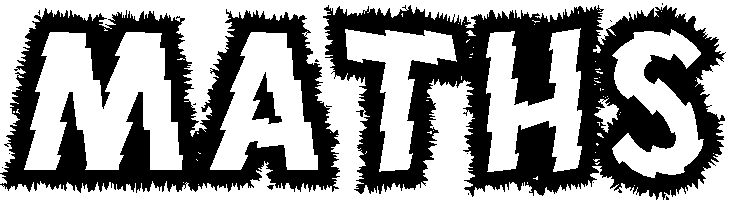 We worked out that we have 135 hours of Maths this year.  We’ve got lots to learn in that time!